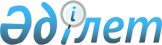 Теміртау қаласы бойынша коммуналдық қалдықтардың түзілу және жинақталу нормаларын бекіту туралыҚарағанды облысы Теміртау қалалық мәслихатының 2023 жылғы 14 сәуірдегі № 2/4 шешімі. Қарағанды облысының Әділет департаментінде 2023 жылғы 18 сәуірде № 6382-09 болып тіркелді
      Қазақстан Республикасының Экологиялық Кодексінің 365-бабы 3 тармағының 2) тармақшасына, Қазақстан Республикасының "Қазақстан Республикасындағы жергілікті мемлекеттік басқару және өзін-өзі басқару туралы" Заңына сәйкес, Теміртау қалалық мәслихаты ШЕШТІ:
      1. Теміртау қаласы бойынша коммуналдық қалдықтардың түзілу және жинақталу нормалары осы шешімнің қосымшасына сәйкес бекітілсін.
      2. Теміртау қалалық мәслихатының шешімдері күші жойылсын:
      1) "Теміртау қаласы бойынша коммуналдық қалдықтардың пайда болу және жинақталу нормаларын бекіту туралы" 2016 жылғы 19 сәуірдегі № 2/5 (Нормативтік құқықтық актілерді мемлекеттік тіркеу тізілімінде № 3799 тіркелген);
      2) "Теміртау қалалық мәслихатының 2016 жылғы 19 сәуірдегі 2 сессиясының № 2/5 "Теміртау қаласы бойынша коммуналдық қалдықтардың пайда болу және жинақталу нормаларын бекіту туралы" шешіміне өзгеріс енгізу туралы" 2019 жылғы 17 қазандағы № 44/4 (Нормативтік құқықтық актілерді мемлекеттік тіркеу тізілімінде № 5516 тіркелген).
      3. Осы шешім оның алғашқы ресми жарияланған күнінен кейін күнтізбелік он күн өткен соң қолданысқа енгізіледі. Теміртау қаласы бойынша коммуналдық қалдықтардың түзілу және жинақталу нормалары
					© 2012. Қазақстан Республикасы Әділет министрлігінің «Қазақстан Республикасының Заңнама және құқықтық ақпарат институты» ШЖҚ РМК
				
      Қалалық мәслихат төрағасы

А. Ломакин
Теміртау қалалық
мәслихатының
2023 жылғы 14 сәуірдегі
№ 2/4
шешіміне қосымша
№
Коммуналдық қалдықтар жинақталатын объектілер
Есептік бірлік
Жылдық нормасы 1 есептік бірлікке, м3
1
Жайлы және жайлы емес үйлер
1 тұрғын
1,9
2
Жатақханалар, интернаттар, балалар үйлері, қарттар үйлері және сол сияқтылар
1 орын
0,90
3
Қонақ үйлер, санаторийлер, демалыс үйлері
1 орын
0,70
4
Балабақшалар, бөбекжай және басқа да мектепке дейінгі мекемелер
1 орын
0,60
5
Мекемелер, ұйымдар, офистер, кеңселер, банктер, байланыс бөлімшелері
1 қызметкер
0,2
6
Емханалар, медициналық орталықтар
1 келіп кету
0,008
7
Ауруханалар, өзге де емдеу-сауықтыру мекемелері
1 төсек-орын
1,4
8
Мектептер және өзге де оқу орындары
1 оқушы
0,28
9
Мейрамханалар, дәмханалар, басқа да көңіл көтеретін ғимараттар және қоғамдық тамақтану мекемелері
1 отыратын орын
1,30
10
Театрлар, кинотеатрлар, концерт залдары, түнгі клубтар, ойынханалар, ойын автоматтарының залы, интернет-кафелер, компьютерлік клубтар
1 отыратын орын
0,02
11
Мұражайлар, көрмелер
Жалпы алаңы 1 м2
0,02
12
Стадиондар, спорт алаңдары
Жоба бойынша 1 орын
0,025
13
Спорт, би және ойын залдары
Жалпы алаңы1 м2
0,025
14
Азық-түлік,өнеркәсіптік тауар дүкендері, супермаркеттер
Сауда алаңы 1 м2
0,42
15
Машиналардан сату
Сауда орнының 1 м2
0,32
16
Базарлар, сауда павильондары, дүңгіршектер, сөрелер
Сауда алаңы 1 м2
0,5
17
Өнеркәсіптік,азық-түлік тауарларының көтерме базалары, қоймалары
Жалпы алаңы 1 м2
0,23
18
Тұрмыстық қызмет көрсету үйі: халыққа қызмет көрсету
Жалпы алаңы 1 м2
0,20
19
Вокзалдар, автовокзалдар, әуежайлар
Жалпы алаңы 1 м2
0,25
20
Жағажайлар, жолдардан көше сметалары
Жалпы алаңы 1 м2
0,15
21
Дәріханалар
Сауда алаңы 1 м2
0,10
22
Автотұрақтар, автомобильді жуу орындары, АЖС
1 машина-орын
0,40
23
Автомобиль шеберханалары
1 жұмысшы
1,20
24
Гараж кооперативтері, гараждар, паркингтер
1 гаражға
0,33
25
Шаштараздар, косметикалық салондар
1 жұмыс орны
0,50
26
Кір жуатын орындар, химиялық тазалау орындары, тұрмыстық техниканы жөндеу орындары, тігін ательесі
Жалпы алаңы 1 м2
0,20
27
Зергерлік, аяқ киімді, сағаттарды жөндеу шеберханалары
Жалпы алаңы 1 м2
0,15
28
Кішігірім жөндеу және қызмет көрсету орындары (кілттер жасау және сол сияқтылар.)
1 жұмыс орны
0,40
29
Моншалар, сауналар
Жалпы алаңы 1 м2
0,11
30
Қаланың аумағында жаппай іс-шаралар ұйымдастыратын заңды, саябақ қалдықтары
1000 қатысушы
0,006
31
Бау-бақша кооперативтері
1 учаске
2,20